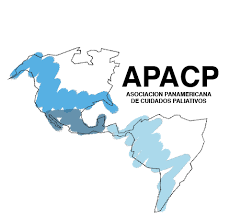 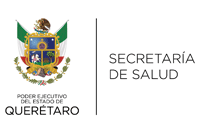 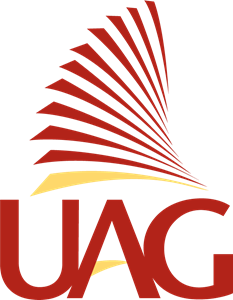 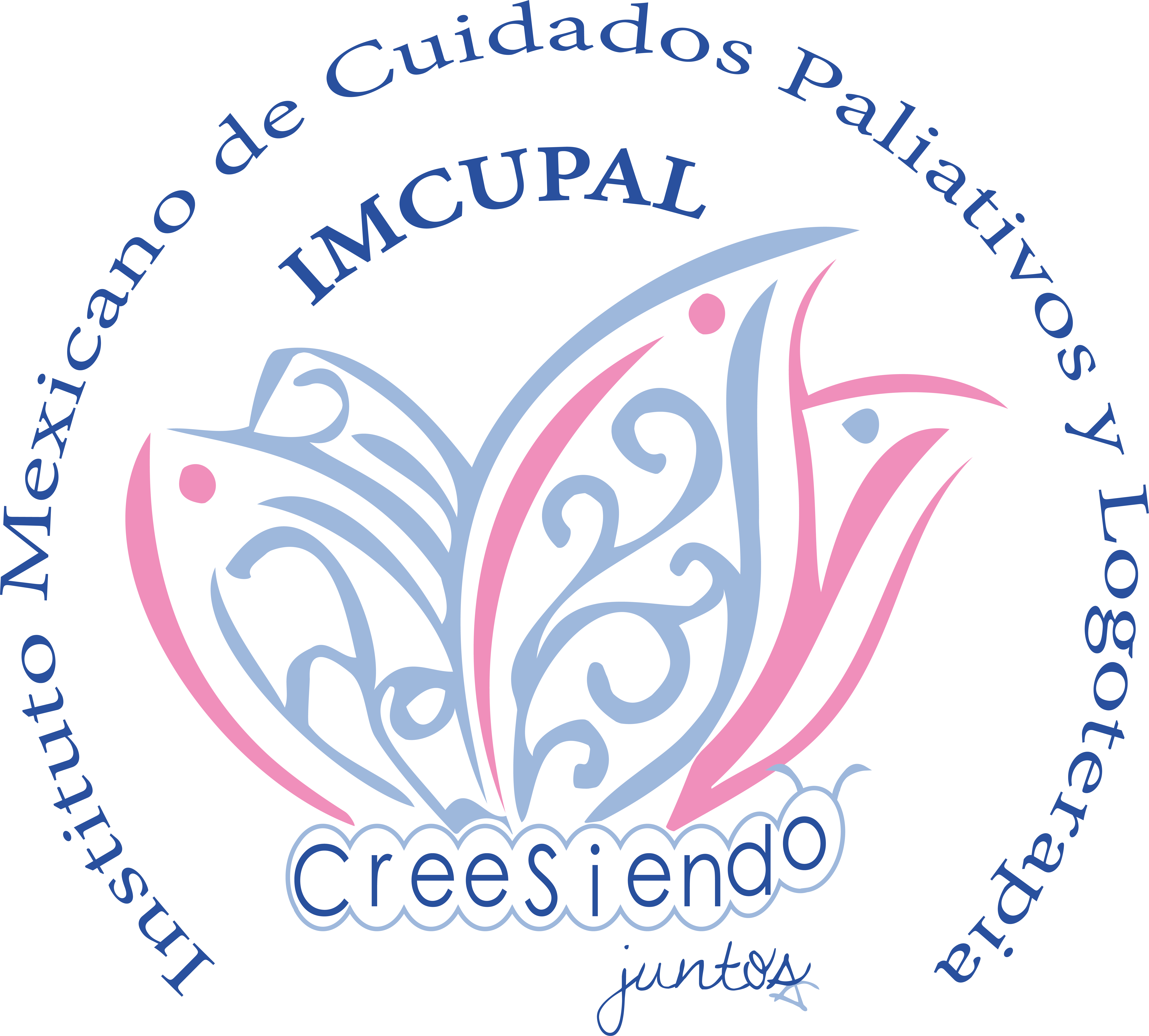 FORMATO DE INSCRIPCIÓNDiplomado Cuidador Profesional Nombre:(Anota tu nombre completo)Dirección: (Calle)			(No. Exterior)	 		(No. Interior)(Colonia)		(Delegación/Municipio)		(Estado)		(C.P.)	Teléfono:      								         (Casa)				 (Celular)			 (Oficina)	E- mail:  ¿Cuál fue el medio por el que se enteró del Diplomado? 					   Profesión actual¿Qué lo motivo para tomar el Diplomado?Nota: Este formato debe ir acompañado de:2 fotos tamaño infantil blanco y negro (vestimenta formal)2 fotos tamaño pasaporte (vestimenta formal)Copia de certificado de último grado de estudioCopia de INEHoja de inscripción cumplimentada y firmadaTodos estos documentos se entregarán en un sobre manila amarillo con el nombre completo del alumno en la parte externa con letra clara y legible.